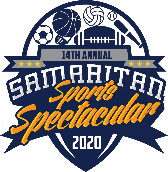       INTENT TO SPONSORCompany Name: 								Contact Name: 								Business Address: 								City: 					 State: 	   	 Zip: 			Phone #: 					Email Address: 								Yes, we will sponsor the Sports Spectacular 2020 Audible at the level of:VIP: ($5,000) This level will help Samaritan begin the counseling process in changing the lives of 125 people.CHAMPIONSHIP: ($3,000) This level will provide for 75 family sessions reducing separation, divorce, and domestic violence.TOUCHDOWN: ($1,000) This level will give 25 sessions of hope for children who have experienced abuse, neglect, and bullying. FIELD GOAL: ($500) This level will scholarship 8 individuals for grief support, anger management, and behavioral addiction groups.  SAFETY: ($250) This level will scholarship individuals and families who seek treatment through tele-health, tele-psychiatry and Neurofeedback.To facilitate communication of your sponsorship, we need your commitment by July 1, 2020.  Intent to sponsor forms must be returned to assure listing you as a sponsor. Samaritan Center is 501(c)3, non-profit agency, # 23-7337599.  Thank you for your contribution to support the Samaritan Team!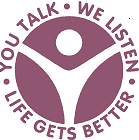 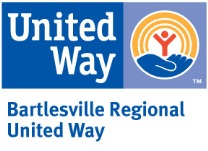 